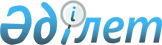 О внесении изменений в решение Успенского районного маслихата (XXVIII сессия IV созыв) от 24 декабря 2010 года N 168/28 "О бюджете района на 2011 - 2013 годы"
					
			Утративший силу
			
			
		
					Решение маслихата Успенского района Павлодарской области от 11 февраля 2011 года N 177/31. Зарегистрировано Управлением юстиции Успенского района Павлодарской области 17 февраля 2011 года N 12-12-101. Утратило силу в связи с истечением срока действия (письмо маслихата Успенского района Павлодарской области от 14 ноября 2013 года N 1-28/1-14/274)      Сноска. Утратило силу в связи с истечением срока действия (письмо маслихата Успенского района Павлодарской области от 14.11.2013 N 1-28/1-14/274).

      В соответствии с подпунктом 4) пункта 2, статьи 106 Бюджетного Кодекса Республики Казахстан от 4 декабря 2008 года, с подпунктом 1) пункта 1 статьи 6 Закона Республики Казахстан "О местном государственном управлении и самоуправлении в Республике Казахстан",  решением сессии областного маслихата XXXI сессия, IV созыв) от 31 января 2011 года N 338/31 "О внесении изменений и дополнений в решение областного маслихата (XXIX сессия IV созыв) от 13 декабря 2010 года N 324/29 "Об областном бюджете на 2011 - 2013 годы" районный маслихат РЕШИЛ:



      1. Внести в решение Успенского районного маслихата (ХХVIII сессия IV созыв) от 24 декабря 2010 года N 168/28 "О бюджете района на 2011 - 2013 годы" (зарегистрированное в Реестре государственной регистрации нормативных правовых актов за N 12-12-100, опубликованное в газете "Сельские будни" от 20, 27 января 2011 года N 3, 4) следующие изменения:



      пункт 1 решения Успенского районного маслихата (ХХVIII сессия IV созыв) от 24 декабря 2010 года N 168/28 "О бюджете района на 2011-2013 годы" изложить в следующей редакции:

      "1. Утвердить районный бюджет на 2011 - 2013 годы согласно приложениям 1, 2 и 3, соответственно, в том числе на 2011 год в следующих объемах:

      1) доходы – 1 410 955,0 тысяч тенге, в том числе по:

      налоговым поступлениям – 158 354,0 тысяч тенге;

      неналоговым поступлениям – 3 284,0 тысячи тенге;

      поступления от продажи основного капитала – 700,0 тысяч тенге;

      поступления трансфертов – 1 248 617,0 тысяч тенге;

      2) затраты - 1 413 462,0 тысяч тенге;

      3) чистое бюджетное кредитование – 13 580,0 тысяч тенге, в т.ч.:

      бюджетные кредиты – 14 352,0 тысяч тенге;

      погашение бюджетных кредитов - 772,0 тысяч тенге;

      4) сальдо по операциям с финансовыми активами – равно нулю;

      5) дефицит (профицит) бюджета – -16 087,0 тысяч тенге;

      6) финансирование дефицита (использование профицита) бюджета – 16 087,0 тысяч тенге."



      2. Приложение 1 решения Успенского районного маслихата (ХХVIII сессия IV созыв) от 24 декабря 2010 года N 168/28 "О бюджете района на 2011 - 2013 годы" изложить в новой редакции согласно приложению к настоящему решению.



      3. Данное решение вводится в действие с 1 января 2011 года.



      4. Контроль за реализацией данного решения возложить на постоянную комиссию районного маслихата по экономике и бюджету.      Председатель ХХХІ сессии, секретарь

      районного маслихата                        Т. Байгужинов

Приложение             

к решению Успенского районного маслихата

(XХХI сессии IV созыв)       

от 11 февраля 2011 года N 177/31     Бюджет района на 2011 год
					© 2012. РГП на ПХВ «Институт законодательства и правовой информации Республики Казахстан» Министерства юстиции Республики Казахстан
				КатегорияКатегорияКатегорияКатегорияКатегорияСумма

(тыс. тенге)КлассКлассКлассКлассСумма

(тыс. тенге)ПодклассПодклассПодклассСумма

(тыс. тенге)СпецификаСпецификаСумма

(тыс. тенге)I. ДОХОДЫ1 410 9551Налоговые поступления158 35401Подоходный налог66 6722Индивидуальный подоходный налог66 67203Социальный налог57 6891Социальный налог57 68904Hалоги на собственность28 5971Hалоги на имущество7 8583Земельный налог2 9994Hалог на транспортные средства10 8535Единый земельный налог6 88705Внутренние налоги на товары, работы и услуги4 0752Акцизы8243Поступления за использование природных и других ресурсов1 0704Сборы за ведение предпринимательской и профессиональной деятельности2 18108Обязательные платежи, взимаемые за совершение юридически значимых действий и (или) выдачу документов уполномоченными на то государственными органами или должностными лицами1 3211Государственная пошлина1 3212Неналоговые поступления3 28401Доходы от государственной собственности1 6355Доходы от аренды имущества, находящегося в государственной собственности1 63506Прочие неналоговые поступления1 6491Прочие неналоговые поступления1 6493Поступления от продажи основного капитала70001Продажа государственного имущества, закрепленного за государственными учреждениями2311Продажа государственного имущества, закрепленного за государственными учреждениями23103Продажа земли и нематериальных активов4691Продажа земли2872Продажа нематериальных активов1824Поступления трансфертов1 248 61702Трансферты из вышестоящих органов государственного управления1 248 6172Трансферты из областного бюджета1 248 617Функциональная группаФункциональная группаФункциональная группаФункциональная группаФункциональная группаСумма (тыс. тенге)Функциональная подгруппаФункциональная подгруппаФункциональная подгруппаФункциональная подгруппаСумма (тыс. тенге)Администратор бюджетных программАдминистратор бюджетных программАдминистратор бюджетных программСумма (тыс. тенге)ПрограммаПрограммаСумма (тыс. тенге)НаименованиеСумма (тыс. тенге)II. РАСХОДЫ1 413 46201Государственные услуги общего характера165 299011Представительные, исполнительные и другие органы, выполняющие общие функции государственного управления145 487011112Аппарат маслихата района (города областного значения)12 189011112001Услуги по обеспечению деятельности маслихата района (города областного значения)12 189011122Аппарат акима района (города областного значения)38 185011122001Услуги по обеспечению деятельности акима района (города областного значения)38 185011123Аппарат акима района в городе, города районного значения, поселка, аула (села), аульного (сельского) округа95 113011123001Услуги по обеспечению деятельности акима района в городе, города районного значения, поселка, аула (села), аульного (сельского) округа95 072011123022Капитальные расходы государственных органов41012Финансовая деятельность9 451012452Отдел финансов района (города областного значения)9 451012452001Услуги по реализации государственной политики в области исполнения бюджета района (города областного значения) и управления коммунальной собственностью района (города областного значения)8 633012452003Проведение оценки имущества в целях налогообложения818015Планирование и статистическая деятельность10 361015453Отдел экономики и бюджетного планирования района (города областного значения)10 361015453001Услуги по реализации государственной политики в области формирования и развития экономической политики, системы государственного планирования и управления района (города областного значения)10 36102Оборона8 794021Военные нужды4 294021122Аппарат акима района (города областного значения)4 294021122005Мероприятия в рамках исполнения всеобщей воинской обязанности4 294022Организация работы по чрезвычайным ситуациям4 500022122Аппарат акима района (города областного значения)4 500022122007Мероприятия по профилактике и тушению степных пожаров районного (городского) масштаба, а также пожаров в населенных пунктах, в которых не созданы органы государственной противопожарной службы4 50004Образование879 119041Дошкольное воспитание и обучение52 116041123Аппарат акима района в городе, города районного значения, поселка, аула (села), аульного (сельского) округа52 116041123004Поддержка организаций дошкольного воспитания и обучения52 116042Начальное, основное среднее и общее среднее образование805 149042123Аппарат акима района в городе, города районного значения, поселка, аула (села), аульного (сельского) округа5 369042123005Организация бесплатного подвоза учащихся до школы и обратно в аульной (сельской) местности5 369042464Отдел образования района (города областного значения)799 780042464003Общеобразовательное обучение777 705042464006Дополнительное образование для детей22 075049Прочие услуги в области образования21 854049464Отдел образования района (города областного значения)21 854049464001Услуги по реализации государственной политики на местном уровне в области образования9 489049464005Приобретение и доставка учебников, учебно-методических комплексов для государственных учреждений образования района (города областного значения)7 723049464007Проведение школьных олимпиад, внешкольных мероприятий и конкурсов районного (городского) масштаба56049464015Ежемесячные выплаты денежных средств опекунам (попечителям) на содержание ребенка сироты (детей-сирот), и ребенка (детей), оставшегося без попечения родителей2 571049464020Обеспечение оборудованием, программным обеспечением детей-инвалидов, обучающихся на дому2 01506Социальная помощь и социальное обеспечение95 662062Социальная помощь79 139062123Аппарат акима района в городе, города районного значения, поселка, аула (села), аульного (сельского) округа13 960062123003Оказание социальной помощи нуждающимся гражданам на дому13 960062451Отдел занятости и социальных программ района (города областного значения)65 179062451002Программа занятости12 201062451005Государственная адресная социальная помощь2 736062451007Социальная помощь отдельным категориям нуждающихся граждан по решениям местных представительных органов40 415062451010Материальное обеспечение детей-инвалидов, воспитывающихся и обучающихся на дому438062451014Оказание социальной помощи нуждающимся гражданам на дому2 800062451016Государственные пособия на детей до 18 лет3 283062451017Обеспечение нуждающихся инвалидов обязательными гигиеническими средствами и предоставление услуг специалистами жестового языка, индивидуальными помощниками в соответствии с индивидуальной программой реабилитации инвалида3 306069Прочие услуги в области социальной помощи и социального обеспечения16 523069451Отдел занятости и социальных программ района (города областного значения)16 523069451001Услуги по реализации государственной политики на местном уровне в области обеспечения занятости и реализации социальных программ для населения15 802069451011Оплата услуг по зачислению, выплате и доставке пособий и других социальных выплат72107Жилищно-коммунальное хозяйство23 896071Жилищное хозяйство3 000071458Отдел жилищно-коммунального хозяйства, пассажирского транспорта и автомобильных дорог района (города областного значения)3 000071458003Организация сохранения государственного жилищного фонда493071458004Обеспечение жильем отдельных категорий граждан707071458005Снос аварийного и ветхого жилья1 800072Коммунальное хозяйство3 000072458Отдел жилищно-коммунального хозяйства, пассажирского транспорта и автомобильных дорог района (города областного значения)3 000072458012Функционирование системы водоснабжения и водоотведения3 000073Благоустройство населенных пунктов17 896073123Аппарат акима района в городе, города районного значения, поселка, аула (села), аульного (сельского) округа15 866073123008Освещение улиц населенных пунктов7 589073123009Обеспечение санитарии населенных пунктов1 788073123010Содержание мест захоронений и погребение безродных422073123011Благоустройство и озеленение населенных пунктов6 067073458Отдел жилищно-коммунального хозяйства, пассажирского транспорта и автомобильных дорог района (города областного значения)2 030073458015Освещение улиц в населенных пунктах2 03008Культура, спорт, туризм и информационное пространство145 018081Деятельность в области культуры98 869081123Аппарат акима района в городе, города районного значения, поселка, аула (села), аульного (сельского) округа604081123006Поддержка культурно-досуговой работы на местном уровне604081455Отдел культуры и развития языков района (города областного значения)98 265081455003Поддержка культурно-досуговой работы96 275455009Обеспечение сохранности историко-культурного наследия и доступа к ним1 990082Спорт5 547082465Отдел физической культуры и спорта района (города областного значения)5 547082465006Проведение спортивных соревнований на районном (города областного значения) уровне4 146082455007Подготовка и участие членов  сборных команд района (города областного значения) по различным видам спорта на областных спортивных соревнованиях1 401083Информационное пространство26 398083456Отдел внутренней политики района (города областного значения)5 900083456002Услуги по проведению государственной информационной политики через газеты и журналы5 500083456005Услуги по проведению государственной информационной политики через телерадиовещание400083455Отдел культуры и развития языков района (города областного значения)20 498083455006Функционирование районных (городских) библиотек18 995083455007Развитие государственного языка и других языков народа Казахстана1 503089Прочие услуги по организации культуры, спорта, туризма и информационного пространства14 204089456Отдел внутренней политики района (города областного значения)5 892089456001Услуги по реализации государственной политики на местном уровне в области информации, укрепления государственности и формирования социального оптимизма граждан4 959089456003Реализация региональных программ в сфере молодежной политики933089455Отдел культуры и развития языков района (города областного значения)6 012089455001Услуги по реализации государственной политики на местном уровне в области развития языков и культуры6 003089455010Капитальные расходы государственных органов9089465Отдел физической культуры и спорта района (города областного значения)2 300089465001Услуги по реализации государственной политики на местном уровне в сфере физической культуры и спорта2 30010Сельское, водное, лесное, рыбное хозяйство, особо охраняемые природные территории, охрана окружающей среды и животного мира, земельные отношения34 864110Сельское хозяйство17 487101453Отдел экономики и бюджетного планирования района (города областного значения)3 007101453099Реализация мер социальной поддержки специалистов социальной сферы сельских населенных пунктов за счет целевого трансферта из республиканского бюджета3 0071001462Отдел сельского хозяйства района (города областного значения)8 252101462001Услуги по реализации государственной политики на местном уровне в сфере сельского хозяйства8 252101473Отдел ветеринарии района (города областного значения)6 228101473001Услуги по реализации государственной политики на местном уровне в сфере ветеринарии5 228101473007Организация отлова и уничтожения бродячих собак и кошек1 000106Земельные отношения7 142106463Отдел земельных отношений района (города областного значения)7 142106463001Услуги по реализации государственной политики в области регулирования земельных отношений на территории района (города областного значения)7 142109Прочие услуги в области сельского, водного, лесного, рыбного хозяйства, охраны окружающей среды и земельных отношений10 235109473Отдел ветеринарии района (города областного значения)10 235109473011Проведение противоэпизоотических мероприятий10 23511Промышленность, архитектурная, градостроительная и строительная деятельность18 555112Архитектурная, градостроительная и строительная деятельность18 555112467Отдел строительства района (города областного значения)7 630112467001Услуги по реализации государственной политики на местном уровне в области строительства7 619467017Капитальные расходы государственных органов11468Отдел архитектуры и градостроительства района (города областного значения)10 925112468001Услуги по реализации государственной политики в области архитектуры и градостроительства на местном уровне1 180112468003Разработка схем градостроительного развития территории района, генеральных планов городов районного (областного) значения, поселков и иных сельских населенных пунктов9 74512Транспорт и коммуникации23 771121Автомобильный транспорт23 771121123Аппарат акима района в городе, города районного значения, поселка, аула (села), аульного (сельского) округа3 771121123013Обеспечение функционирования автомобильных дорог в городах районного значения, поселках, аулах (селах), аульных (сельских) округах3 771121458Отдел жилищно-коммунального хозяйства, пассажирского транспорта и автомобильных дорог района (города областного значения)20 000121458023Обеспечение функционирования автомобильных дорог20 00013Прочие15 977133Поддержка предпринимательской деятельности и защита конкуренции2 108133469Отдел предпринимательства района (города областного значения)2 108133469001Услуги по реализации государственной политики на местном уровне в области развития предпринимательства и промышленности1 806133469003Поддержка предпринимательской деятельности302139Прочие13 869451Отдел занятости и социальных программ района (города областного значения)1 560139451022Поддержка частного предпринимательства в рамках программы "Дорожная карта бизнеса - 2020"1 560139452Отдел финансов района (города областного значения)3 200139452012Резерв местного исполнительного органа района (города областного значения)3 200139458Отдел жилищно-коммунального хозяйства, пассажирского транспорта и автомобильных дорог района (города областного значения)9 109139458001Услуги по реализации государственной политики на местном уровне в области жилищно-коммунального хозяйства, пассажирского транспорта и автомобильных дорог9 087139458013Капитальные расходы государственных органов2215Трансферты2 507151Трансферты2 507151452Отдел финансов района (города областного значения)2 507151452006Возврат неиспользованных (недоиспользованных) целевых трансфертов2 507III. ЧИСТОЕ БЮДЖЕТНОЕ КРЕДИТОВАНИЕ13580Бюджетные кредиты1435210Сельское, водное, лесное, рыбное хозяйство, особо охраняемые природные территории, охрана окружающей среды и животного мира, земельные отношения14352001Сельское хозяйство14352453Отдел экономики и бюджетного планирования района (города областного значения)14352006Бюджетные кредиты для реализации мер социальной поддержки специалистов социальной сферы сельских населенных пунктов143525Погашение бюджетных кредитов77201Погашение бюджетных кредитов7721Погашение бюджетных кредитов, выданных из государственного бюджета77213Погашение бюджетных кредитов, выданных из местного бюджета физическим лицам772IV. САЛЬДО ПО ОПЕРАЦИЯМ С ФИНАНСОВЫМИ АКТИВАМИ0V. ДЕФИЦИТ (ПРОФИЦИТ) БЮДЖЕТА-16 087VI. ФИНАНСИРОВАНИЕ ДЕФИЦИТА (ИСПОЛЬЗОВАНИЕ ПРОФИЦИТА)16 08707Поступление займов14 2881Внутренние государственные займы14 28810002Договоры залога14 28810453003Займы, полученные местными исполнительными органами (города областного значения)14 28816Погашение займов-7721Погашение займов-772452Отдел финансов района (города областного значения)-772008Погашение долга местного исполнительного органа перед вышестоящим бюджетом-772Погашение основного долга перед вышестоящим бюджетом-77208Используемые остатки бюджетных средств2 57101Остатки бюджетных средств2 571001Свободные остатки бюджетных средств2 5711Свободные остатки бюджетных средств2 571